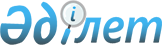 Об утверждении Положения о коммунальном государственном учреждении "Отдел предпринимательства акимата района имени Габита Мусрепова Северо-Казахстанской области"Постановление акимата района имени Габита Мусрепова Северо-Казахстанской области от 6 февраля 2023 года № 21
      В соответствии с подпунктом 8) статьи 18 Закона Республики Казахстан "О государственном имуществе", постановлением Правительства Республики Казахстан от 1 сентября 2021 года № 590 "О некоторых вопросах организации деятельности государственных органов и их структурных подразделений", акимат района имени Габита Мусрепова Северо-Казахстанской области ПОСТАНОВЛЯЕТ:
      1. Утвердить прилагаемое Положение о коммунальном государственном учреждении "Отдел предпринимательства акимата района имени Габита Мусрепова Северо-Казахстанской области".
      2. Коммунальному государственному учреждению "Отдел предпринимательства акимата района имени Габита Мусрепова Северо-Казахстанской области" обеспечить:
      1) в течении пяти рабочих дней со дня подписания настоящего постановления направление его копии в электронном виде на государственном и русском языках в Республиканское государственное предприятие на праве хозяйственного ведения "Институт законодательства и правовой информации Республики Казахстан" Министерства юстиции Республики Казахстан для официального опубликования и включения в Эталонный контрольный банк нормативных правовых актов Республики Казахстан;
      2) размещение настоящего постановления на интернет-ресурсе отдела предпринимательства акимата района имени Габита Мусрепова после его официального опубликования;
      3) государственную регистрацию вышеуказанного Положения в органах юстиции в установленном законодательством порядке.
      3. Контроль за исполнением настоящего постановления возложить на курирующего заместителя акима района имени Габита Мусрепова Северо-Казахстанской области.
      4. Настоящее постановление вводится в действие со дня его первого официального опубликования. ПОЛОЖЕНИЕ о коммунальном государственном учреждении "Отдел предпринимательства акимата района имени Габита Мусрепова Северо-Казахстанской области" Глава 1. Общие положения
      1. Коммунальное государственное учреждение "Отдел предпринимательства акимата района имени Габита Мусрепова Северо-Казахстанской области" (далее - Отдел) является государственным органом Республики Казахстан, осуществляющим руководство в сфере развития предпринимательства.
      2. Отдел не имеет ведомств.
      3. Отдел осуществляет свою деятельность в соответствии с Конституцией Республики Казахстан, Гражданским кодексом Республики Казахстан, Административным процедурно-процессуальным кодексом Республики Казахстан, Кодексом Республики Казахстан "Об административных правонарушениях", Предпринимательским кодексом Республики Казахстан, Бюджетным кодексом Республики Казахстан, Трудовым кодексом Республики Казахстан, Законом Республики Казахстан "О местном государственном управлении и самоуправлении в Республике Казахстан", Законом Республики Казахстан "О государственном имуществе", Законом Республики Казахстан "О гражданской защите", Законом Республики Казахстан "О государственной службе Республики Казахстан", Законом Республики Казахстан "О государственных закупках", Законом Республики Казахстан "О правовых актах", Законом Республики Казахстан "О государственном регулировании развития агропромышленного комплекса и сельских территорий", актами Президента и Правительства Республики Казахстан, а также настоящим Положением.
      4. Отдел является юридическим лицом в организационно-правовой форме государственного учреждения, имеет печати и штампы со своим наименованием на казахском и русском языках, бланки установленного образца, счета в органах казначейства в соответствии с Бюджетным кодексом Республики Казахстан, Приказом Министра финансов Республики Казахстан от 4 декабря 2014 года № 540 "Об утверждении Правил исполнения бюджета и его кассового обслуживания".
      5. Отдел вступает в гражданско-правовые отношения от собственного имени.
      6. Отдел имеет право выступать стороной гражданско-правовых отношений от имени государства, если оно уполномочено на это в соответствии Законом Республики Казахстан "О местном государственном управлении и самоуправлении в Республике Казахстан", бюджетным и финансовым законодательством.
      7. Отдел по вопросам своей компетенции в установленном законодательством порядке принимает решения, оформляемые приказами руководителя Отдела, предусмотренными Гражданским кодексом Республики Казахстан, Административным процедурно-процессуальным кодексом Республики Казахстан, Кодексом Республики Казахстан "Об административных правонарушениях", Предпринимательским кодексом Республики Казахстан, Бюджетным кодексом Республики Казахстан, Трудовым кодексом Республики Казахстан, Законом Республики Казахстан "О местном государственном управлении и самоуправлении в Республике Казахстан", Законом Республики Казахстан "О государственном имуществе", Законом Республики Казахстан "О гражданской защите", Законом Республики Казахстан "О государственной службе Республики Казахстан", Законом Республики Казахстан "О государственных закупках", Законом Республики Казахстан "О правовых актах", Законом Республики Казахстан "О государственном регулировании развития агропромышленного комплекса и сельских территорий".
      8. Структура и лимит штатной численности Отдела утверждаются в соответствии с Бюджетным кодексом Республики Казахстан, Трудовым кодексом Республики Казахстан, Законом Республики Казахстан "О местном государственном управлении и самоуправлении в Республике Казахстан", Законом Республики Казахстан "О государственной службе Республики Казахстан".
      9. Местонахождение юридического лица: 150400, Республика Казахстан, Северо-Казахстанская область, район имени Габита Мусрепова, село Новоишимское, улица Абылай Хана 11 В.
      10. Настоящее Положение является учредительным документом Отдела.
      11. Финансирование деятельности Отдела осуществляется из местного бюджета района.
      12. Отделу запрещается вступать в договорные отношения с субъектами предпринимательства на предмет выполнения обязанностей, являющихся функциями Отдела. Глава 2. Задачи и полномочия коммунального государственного учреждения
      13. Задачи:
      Основными задачами Отдела являются:
      1) осуществление реализации государственной политики поддержки и развития частного предпринимательства;
      2) определение приоритетных направлений и обеспечение проведения единой политики в области развития предпринимательства;
      3) участие в разработке и реализации государственной и региональной программы развития и поддержки предпринимательства;
      4) развитие инфраструктуры поддержки предпринимательства;
      5) участие в выработке и реализации региональных программ по наращиванию мощностей промышленных предприятий;
      6) создание условий для развития частного предпринимательства;
      14. Полномочия:
      1) права:
      открывать счета в банках в установленном законодательством порядке;
      иметь печать, штампы и бланки с полным наименованием Отдела на государственном и русском языках;
      иметь в собственности или в оперативном управлении обособленное имущество, а также самостоятельный баланс;
      приобретать и осуществлять имущественные и личные неимущественные права;
      быть истцом и ответчиком в суде;
      использовать средства на осуществление предусмотренных в настоящем Положении задач;
      запрашивать и получать в установленном порядке от органов исполнительной власти, территориальных органов исполнительной власти, общественных объединений, субъектов малого и среднего предпринимательства необходимые материалы и сведения для решения задач и вопросов, возложенных на Отдел.
      2) обязанности:
      соблюдать законодательство Республики Казахстан;
      уплачивать налоги и другие обязательные платежи в бюджет в установленном порядке;
      своевременно и качественно выполнять задачи и обязанности предусмотренные настоящим Положением.
      15. Функции:
      На Отдел возложено осуществление следующих функций:
      1) составление протоколов об административных правонарушениях, предусмотренных статьями 193 (частями четвертой и пятой), 199, 202, 204, 204-2, 204-3, 204-4 Кодекса Республики Казахстан "Об административных правонарушениях";
      2) осуществление государственного контроля за соблюдением размера торговой надбавки на социально значимые продовольственные товары;
      3) осуществление государственного контроля за соблюдением размера вознаграждения, установленного законодательством Республики Казахстан о регулировании торговой деятельности;
      4) проведение оценки эффективности деятельности сотрудников Отдела;
      5) участие в разработке и реализации региональных Программ индустриально-инновационного развития;
      6) участие в создании инвестиционных и специализированных субъектов инновационной деятельности;
      7) участие в отборе и оценке инвестиционных проектов имеющих общеэкономические и социальное значение в соответствии с принятыми направлениями;
      8) содействие предприятиям в создании благоприятных условий для привлечения инвестиций, в том числе иностранных;
      9) оказание методической помощи государственным, негосударственным учреждениям, организациям и предприятиям по вопросам индустриально-инновационного развития;
      10) участие в реализации государственных мер по развитию импортозамещающих производств и так далее;
      11) участие в разработке схемы производственных сил и региональных программ углубления экономических реформ;
      12) координация деятельности государственных органов и хозяйствующих субъектов по выполнению законодательства в области торговли и сферы услуг;
      13) участие в разработке и реализации государственной политики в области торговли и сферы услуг;
      14) осуществление мониторинга цен на социально значимые товары и услуги, координация деятельности государственных органов, предприятий и организаций независимо от форм собственности по стабилизации цен на важнейшие товары, изучению и снижению уровня инфляции;
      15) осуществление мониторинга торговой деятельности и сферы услуг, разработка предложений по развитию торговой деятельности и сферы услуг, созданию благоприятных условий для производства и реализации товаров;
      16) подготовка и участие в проведении торговых выставок, ярмарок, аукционов, конкурсов и других мероприятиях, связанных с развитием торговли;
      17) проведения анализа и рассмотрения предложений общественных объединений, индивидуальных предпринимателей и граждан с целью совершенствования торговых отношений;
      18) подготовка и внесение предложений по совершенствованию законодательства Республики Казахстан в области торговли;
      19) разработка региональной районной программы развития и поддержки малого и среднего предпринимательства;
      20) осуществление контроля за выполнением государственной, областной и региональной программ развития и поддержке малого и среднего предпринимательства;
      21) организация и проведение встреч акима района имени Габита Мусрепова Северо-Казахстанской области с предпринимателями;
      22) организация взаимодействия с другими организациями в вопросах оказания финансовой, технической и консультативной помощи малому предпринимательству;
      23) работа по созданию и обновлению информационной базы данных по субъектам малого бизнеса;
      24) проведение анкетирования субъектов малого бизнеса;
      25) организация проведения регионального конкурса "Лучший предприниматель года в сфере малого бизнеса";
      26) рассмотрение в установленном порядке писем, жалоб, предложений и личных обращений предпринимателей;
      27) ведение мониторинга по ранее выданным кредитам из средств областного, районного бюджетов;
      28) сбор информации о выделении кредитов субъектам малого предпринимательства банками второго уровня, сельскими кредитными товариществами, микрокредитными организациями;
      29) составление среднесрочного плана социально-экономического развития по показателям малого предпринимательства. Глава 3. Статус, полномочия руководителя государственного органа
      16. Руководство Отдела осуществляется первым руководителем, который несет персональную ответственность за выполнение возложенных на Отдел задач и осуществление им своих функций.
      17. Руководитель Отдела назначается на должность и освобождается от должности акимом района имени Габита Мусрепова в соответствии с Законом Республики Казахстан "О местном государственном управлении и самоуправлении в Республике Казахстан", Законом Республики Казахстан "О государственной службе Республики Казахстан".
      18. Руководитель Отдела не имеет заместителя.
      19. Полномочия руководителя Отдела:
      1) определяет обязанности и полномочия своих специалистов;
      2) в соответствии с Трудовым кодексом Республики Казахстан, Законом Республики Казахстан "О государственной службе Республики Казахстан", назначает на должности и освобождает от должностей работников Отдела;
      3) принимает меры поощрения и налагает дисциплинарные взыскания на работников Отдела;
      4) подписывает приказы Отдела, а также дает указания, обязательные для исполнения работниками Отдела;
      5) представляет Отдел в государственных органах, иных организациях;
      6) обеспечивает соблюдение законодательства о государственных гарантиях равных прав и возможностей мужчин и женщин;
      7) принимает меры по противодействию коррупции, несет персональную ответственность за соблюдение антикоррупционного законодательства работниками Отдела.
      Исполнение полномочий руководителя Отдела в период его отсутствия осуществляется лицом, его замещающим в соответствии с Трудовым кодексом Республики Казахстан, Законом Республики Казахстан "О государственной службе Республики Казахстан". Глава 4. Имущество коммунального государственного учреждения
      20. Отдел имеет на праве оперативного управления обособленное имущество в случаях, предусмотренных Гражданским кодексом Республики Казахстан, Законом Республики Казахстан "О государственном имуществе".
      21. Имущество Отдела формируется за счет имущества, переданного ему собственником, а также имущества, приобретенного в результате собственной деятельности, и иных источников, не запрещенных Законом Республики Казахстан "О государственном имуществе".
      22. Имущество, закрепленное за Отделом относится к коммунальной собственности.
      23. Отдел не вправе самостоятельно отчуждать или иным способом распоряжаться закрепленным за ним имуществом и имуществом приобретенным за счет средств, выданных ему по плану финансирования, если иное не установлено Гражданским кодексом Республики Казахстан, Законом Республики Казахстан "О местном государственном управлении и самоуправлении в Республике Казахстан", Законом Республики Казахстан "О государственном имуществе". Глава 5. Реорганизация и упразднение коммунального государственного учреждения
      24. Реорганизация и упразднение Отдела осуществляются в соответствии с Гражданским кодексом Республики Казахстан, Трудовым кодексом Республики Казахстан, Законом Республики Казахстан "О местном государственном управлении и самоуправлении в Республике Казахстан", Законом Республики Казахстан "О государственной регистрации юридических лиц и учетной регистрации филиалов и представительств", Законом Республики Казахстан "О государственном имуществе", Законом Республики Казахстан "О государственной службе Республики Казахстан", а также настоящим Положением.
					© 2012. РГП на ПХВ «Институт законодательства и правовой информации Республики Казахстан» Министерства юстиции Республики Казахстан
				
      Аким района имени Габита Мусрепова Северо-Казахстанской области 

С. Мухамедиев
Утвержденопостановлением акимата районаимени Габита МусреповаСеверо-Казахстанкой областиот 6 февраля 2023 года № 21